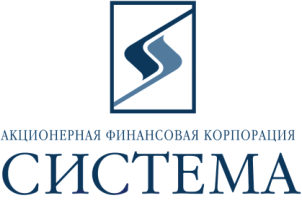 ЗАО «Сбербанк-АСТ»Исх.26/15от 12 ноября 2015г.ТЕХНИЧЕСКОЕ ЗАДАНИЕ НА ПОСТАВКУ Предмет закупки – поставка, монтаж и пуско-наладка мультимедийной системыОбращаем Ваше внимание, что подача предложений, проводится путем снижения начальной максимальной цены по оборудованию и по работам отдельно (итоговой цены по позициям). При заключении договора с Победителем цена за единицу оборудования определяется путем уменьшения максимальной цены за единицу товара, указанной в спецификации на коэффициент снижения, полученный в ходе подачи предложений от начальной максимальной стоимости оборудования (итоговой цены).При заключении договора с Победителем цена за работу определяется путем уменьшения максимальной цены за единицу товара, указанной в спецификации на коэффициент снижения, полученный в ходе подачи предложений от начальной максимальной стоимости работ (итоговой цены).Лучше ценой будет считаться наименьшая суммарная цена по позициям, полученная в ходе торгов. Срок поставки – в течение 8 недель с даты заключения договора. Способы оплаты – безналичный расчет,  50% - аванс на основании выставленного счета, 50% - в течение 30 дней после подписания Акта сдачи-приемки работ.Технические требования:В состав мультимедийной системы должны входить:оптоволоконный передатчик USB;оптоволоконный приемник USB;монтажный комплект.Требования к оборудованиюМультимедийная система должна обеспечивать передачу USB сигнала по оптоволоконным линиям от переговорных комнат №101 и №103 до серверного помещения в подвальном помещении.Основные требования к оптоволоконному передатчику и приемнику USBОптоволоконный передатчик и приемник должен обладать характеристиками не ниже:Тип сигнала USBПередатчик должен иметь разъемы не менее 1 х USB (female тип B), не менее 2 х LC;Поддержка стандартов xHCI (USB 3.0), EHCI (USB 2.0), OHCI/UHCI (USB 1.1);Пропускная способность USB  не менее 1.5 Мбит/c (минимальная скорость), 12 Мбит/c (полная скорость), 480 Мбит/c (высокая скорость);Номинальная пиковая длина волны 850 нм для многомодового волокна, 1310 нм для одномодового волокна;Скорость передачи данных, не менее 600 Мбит/c;Максимальная чувствительность приемника для многомодового волокна – 12 дБм (типичный),  для одномодового волокна – 18 дБм (типичный);Максимальные оптические потери для многомодового волокна 7 дБ,  для одномодового волокна 18 дБ;Приемник должен иметь 4-х портовый хаб, (не менее 4-х разъемов USB тип A, female), не менее 2 х LC; Внешний блок питания, вход: 100-240 VAC, 50-60 Гц, выход: 12 VDC, 1 A.Количество поставляемого оборудования данной категории:оптоволоконный передатчик USB – 2 шт.оптоволоконный приемник USB – 2 шт.Требования к кабелепроводу и размещениюНеобходимо разместить:Оптические передатчики - в подвальном помещении серверной, в существующем шкафу 19”. Оптические приемники в столе оператора в помещениях №101 и №103.Оборудование, не предназначенное для установки в 19” шкафах, должно быть надежно закреплено на стенах, потолке, полу или врезано в мебель в соответствии с функциональным назначением и с учетом рекомендаций инструкций производителей.Прокладку кабелей в шкафах осуществить способом, не препятствующим свободному доступу к передним и задним панелям оборудования, установленного в шкафы. Оптическое оборудование, установленное в рэковом шкафу и в столе оператора, должно коммутироваться с помощью патч-кордов через патч-панели. Оптоволоконный кабель должен иметь не менее 8 волокон и должен быть не хуже класса ОМ3. В помещение №101 и №103 должно быть проложено по два оптоволоконных кабеля по 8 волокон. Предполагаемое расстояние между помещением №103 и серверной составляет 50 м, между помещением №101 и серверной составляет 70 м. Монтаж кабелей и проводов должен выполняться, по возможности, под подвесными потолками, в специальных коробах или электротехнических трубах. Для прокладки соединительных кабелей необходимо максимально использовать СКС здания.Этапы выполнения работыРабота выполняется в  два этапа:1 этап – поставка оборудования, с оформлением актов приема-передачи оборудования;2 этап – монтаж, конфигурирование, пуско-наладка и ввод в эксплуатацию оборудования.Требования нормативной базыОборудование, документация и исполнение системы должны соответствовать требованиям следующих нормативных документов:ГОСТ Р 21.1101-2009 "Система проектной документации для строительства. Основные требования к проектной и рабочей документации".СНиП11-01-95 – «Инструкция о порядке разработки, согласования, утверждения и составе проектной документации на строительство предприятий, зданий и сооружений».ВСН 332-93 – «Инструкция по проектированию электроустановок предприятий и сооружений электросвязи, проводного вещания, радиовещания и телевидения».ГОСТ 2.105-95. ЕСКД. Общие требования к текстовым документам.ГОСТ 19.201-78. ЕСПД. Техническое задание. Требования к содержанию и оформлению.ГОСТ 21.110-95. СПДС. Правила выполнения спецификации оборудования, изделий и материалов.ГОСТ 12.2.006-87. Безопасность аппаратуры электронной сетевой и сходных с ней устройств, предназначенных для бытового и аналогичного применения.ГОСТ 34.201-89. «Информационная технология. Комплекс стандартов на автоматизированные системы. Виды, комплектность и обозначение документов при создании автоматизированных систем».ГОСТ 34.602-89. «Информационная технология. Комплекс стандартов на автоматизированные системы. Техническое задание на создание автоматизированной системы».ГОСТ 2.105-95. ЕСКД. Общие требования к текстовым документам.ГОСТ 2.106-96. ЕСКД. Текстовые документы.ГОСТ 2.601-95. ЕСКД. Эксплуатационные документы.ПУЭ-2002 – «Правила устройства электроустановок».Требования к гарантийному ремонту и обслуживаниюСрок гарантии на все поставляемое оборудование и работы – не менее 36 месяцев с даты подписания акта приемки-сдачи работ по Договору.Исполнитель должен за свой счет обеспечить гарантийное обслуживание технических средств, поставленных по Договору, в течение не менее 36 месяцев. Приемка технических средств на гарантийное обслуживание должна производиться с момента ввода технических средств в эксплуатацию.Устранение всех неисправностей оборудования и выявленных дефектов, ошибок работ по установке и настройке, осуществляется силами и за счет Исполнителя, включая доставку до места ремонта и обратно в течение всего гарантийного срока.Срок устранения дефектов, а также ошибок работ – не более 45 дней с даты подачи заявки.Время гарантийного ремонта, включая время доставки, поставленного оборудования в не должно превышать 45 рабочих дней с момента сдачи в ремонт оборудования.Запасные части, устанавливаемые на технические средства в течение гарантийного обслуживания, должны быть совместимы с основными поставляемыми техническими средствами.Обязательные требования: Участник должен соответствовать требованиям, предъявляемым законодательством Российской Федерации к лицам, осуществляющим выполнение работ/оказание услуг, являющиеся предметом электронных торгов.Участник должен соответствовать требованию о не проведении ликвидации участника электронных торгов или не проведении в отношении участника электронных торгов процедуры банкротства.Участник должен соответствовать требованию о не приостановлении деятельности участника  электронных торгов в порядке, предусмотренном Кодексом Российской Федерации об административных правонарушениях на день регистрации участника на электронные торги.Участник должен соответствовать требованию об отсутствии у участника электронных торгов задолженности по начисленным налогам, сборам и иным обязательным платежам в бюджеты любого уровня или государственные внебюджетные фонды за прошедший календарный год, размер которой превышает двадцать пять процентов балансовой стоимости активов участника электронных торгов по данным бухгалтерской отчетности за последний завершенный отчетный период.Участник не должен оказывать влияние на деятельность Заказчика, Организаторов, та также сотрудников и аффилированных лиц. Участник должен работать  на Российском рынке не менее трех лет и  соответствовать требованию об отсутствии фактов нарушения обязательств по договорам с ОАО АФК «Система», в том числе фактов задержки поставок товаров/выполнения работ/предоставления услуг в течение последнего календарного года.Участник должен действовать и иметь действующие филиалы (агентства, подразделения, представительства, склады) на территории г. Москвы и Московской области.Участник должен иметь партнерский статус компаний  Extron.Условия поставки – доставка осуществляется транспортом Поставщика, включая погрузку/выгрузку товара. При приеме товара Заказчик имеет право проводить выборочный контроль качества товара, а в случае возникновения необходимости Заказчик осуществляет контроль в размере 100% объема поставляемого товара. Поставщик производит доставку товара в рабочие часы и не позднее за 1 час до окончания рабочего времени. Адрес поставки –   г. Москва, ул. Моховая д 13. cтр. 1.Предоставление гарантийных обязательств на оборудование не меньше срока предоставления гарантийных обязательств производителем оборудования, на выполнение работы не менее 12 месяцев с даты подписания акта приема выполненных работ.Требования к обслуживанию и расходам на эксплуатацию – все расходы в рамках гарантийного обслуживания (замена, ремонт) несет Поставщик.Порядок формирования цены – цена должна быть указана в рублях,  являться фиксированной на весь срок действия договора, должна включать в себя все расходы на перевозку, страхование, уплату таможенных пошлин, налогов (в т.ч. НДС), доставку к месту нахождения склада Заказчика, всех погрузочно-разгрузочных работ (в т.ч. занос товара на склад Заказчика или к месту его хранения), выполнение работ по монтажу и пуско-наладки оборудования и другие обязательные платежи. Фиксированная цена, полученная в ходе проведения торгов, изменению не подлежит в течение срока действия договора.В течение одного рабочего дня после окончания электронных торгов Участники должны направить по  адресу patrina@sistema.ru, копию коммерческого предложения, поданного в ходе проведения электронных торгов  с указанием приложением спецификации на поставку, исполнения обязательных и основных требований,  заверенное подписью руководителя и печатью компании.При подаче заявки Участники через ЭТП в обязательном порядке должны предоставить следующие документы (скан):выписку из ЕГРЮЛ;свидетельство о государственной регистрации (копия);документ, подтверждающий наличие партнёрского статуса.№Наименование товараПроизводитель /маркаОписание потребительских свойствЕд. измеренияКол-во Начальная максимальная цена за ед. товара, с НДС, руб.Начальная максимальная сумма торгов, руб. с НДС1оборудованиеExtron FOX T USB Extender Plus MM  60-1474-11	Передатчик FOX T USB  по оптоволоконному кабелюшт.280 000,00160 000,002оборудованиеExtron FOX R USB Extender Plus MM  60-1474-21	Приемник FOX R USB  по оптоволоконному кабелюшт.280 000,00160 000,003оборудованиеМонтажный комплект     к-т.1635 200,00635 200,00Итого по оборудованию955 200,00р.4работыСтоимость работ1280 000,00280 000,00Итого по работам280 000,00р.